Village of Woodson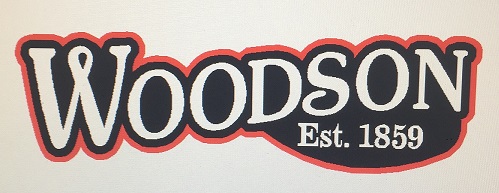 Morgan County, Illinois204 E. Main St. – PO Box 187Woodson, IL. 62695Phone: 217-673-3611 Fax:217-673-5101Cell: 217-204-6968Board of Trustees’ Regular Meeting Agenda for December 7, 20207:00P.M. at the Village HallCall to Order and Pledge of AllegianceRoll Call / Visitor Sign-InPresentation of the Agenda/Additions/Approval (additions-changes?)Presentation, call for Corrections and Approval of the MinutesPublic Forum/Comments from the Floor – Requests to address the BoardPresidents Report / CorrespondencePolice - Patrol Monthly Report/Approval – DerekSewer Accounts and Delinquent Sewer Report/Approval - TraceyTreasurer’s Report / Approval - LisaPresentation of the Bills for Payment/Approval - TrusteesSewer and Street Operations Report - Greg(All presented and approved reports will be attached and included with the official copies of the Monthly Minutes)Old BusinessCensusAuditFire HydrantsCOVID-19 - Grants (CURE)WebsiteRoof Leak @ Village HallReview 2021 Meeting DatesStreet BannersNew BusinessRoof Repairs Bid (15K)Elections / OfficersVacuum/ChipperSpeed Limit (Vaniter)SalariesClosed MeetingReview Closed Meeting Minutes (Jan. – July)Salaries - ChristmasSignature: ____________________________ Date Posted: _________________Time Posted:_____________       Board of Trustees’ Regular Meeting Agenda for December 7, 20207:00P.M. at the Village Hall“On-Going List”Village Hall – Roof Inspection and RepairSidewalks & Culverts - Develop new list for 2021 repairs (McAlister, West St., etc.)Ordinance 000? – Craig Dr. RevisionKitchen and Basement Renovations? Plumbing and Electrical Upgrades?Kitchen – Contractor/BiddingWeb-site – Facebook Page – Social Media - JavonDollar General (Pedestrians Signs – Culvert -?)DeFrates, Banks Properties.School BellCensus?AC A-Coil Repairs (1500.00@HRI)